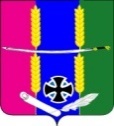 АДМИНИСТРАЦИЯ ВАСЮРИНСКОГО СЕЛЬСКОГО ПОСЕЛЕНИЯ ДИНСКОГО РАЙОНАПОСТАНОВЛЕНИЕот 18.06.2024 		                                                              № 323станица ВасюринскаяО внесении изменений в постановление администрации Васюринского сельского поселения от 14 ноября 2022 № 306 «Об утверждении муниципальной программы «Благоустройство территории Васюринского сельского поселения Динского района» Во исполнении ст. 179 Бюджетного кодекса Российской Федерации, на основании Федерального закона от 6 октября 2003 г. № 131-ФЗ «Об общих принципах организации местного самоуправления в Российской Федерации», ст. 65 Устава Васюринского сельского поселения Динского района, в соответствии с постановлением администрации Васюринского сельского поселения Динского района от 6 сентября 2016 г. № 543 «Об утверждении Порядка принятия решения о разработке, формировании, реализации и оценки эффективности реализации муниципальных программ Васюринского сельского поселения Динского района» п о с т а н о в л я ю:Внести изменения в постановление администрации Васюринского сельского поселения от 14 ноября 2022 № 306 «Об утверждении муниципальной программы «Благоустройство территории Васюринского сельского поселения Динского района» (в ред. от 27.03.2023 № 65, 27.04.2023 № 111, 30.05.2023 № 161, 05.09.2023 № 253, от 02.10.2023 № 281, от 10.11.2023 № 329, от 06.02.2024 № 36, от 06.05.2024 № 168, от 28.05.2024 № 255), изложив в новой редакции (прилагается).Начальнику финансового отдела администрации Васюринского сельского поселения (Жуланова) предусмотреть финансирование мероприятий по реализации программы в пределах средств, предусмотренных в бюджете поселения на 2024 год.Общему отделу администрации Васюринского сельского поселения Дзыбовой З.К. настоящее постановление разместить на официальном сайте Васюринского сельского поселения (www.vasyurinskaya.ru).Контроль за исполнением настоящего постановления оставляю за собой.Настоящее постановление вступает в силу со дня его подписания.Исполняющий обязанностиглавы Васюринского сельского поселения                                                                             С.И.Бутенко                                                                        ПАСПОРТмуниципальной программы муниципального образования Васюринское сельское поселение Динского района «Благоустройство территории Васюринского сельского поселения»Начальник отдела ЖКХадминистрации Васюринского сельского поселения							          В.И.Коротаев Содержание проблемы и обоснование необходимости ее решения программными мероприятиями.	Администрацией Васюринского сельского поселения Динского района проведена работа по выявлению наиболее проблемных участков в области благоустройства населенных пунктов поселения. По причине длительной эксплуатации пришли в негодность многие социально значимые объекты благоустройства, в частности уличное освещение, что негативно отражается на комфортности проживания жителей на территории поселения и снижает его инвестиционную привлекательность.	Жилые зоны Васюринского сельского поселения увеличиваются, появляются новые дома, улицы, кварталы, микрорайоны, возникает необходимость их благоустройства. Отсутствие уличного освещения создает предпосылки травматизма населения. Недостатки в благоустройстве территории парков, скверов и мест общего пользования, а так е недостаточность территорий общественного отдыха не способствуют развитию общественной культуры поведения, что ведет к случаям возникновения административных правонарушений. Работы по благоустройству требуют привлечения специализированных предприятий. Они также требуют планового подхода, регламентированных по сезонам года, материальных затрат. Для решения вопросов местного значения в сфере благоустройства, наиболее конструктивен программно-целевой метод. Он позволяет рационально провести и профинансировать мероприятия в данной сфере в течении года.Цели, задачи, сроки реализации Программы	Основными целями Программы являются: - повышение качества уровня жизни населения;- устойчивое развитие территории Васюринского сельского поселения;- обеспечение безопасности и благоприятных условий жизнедеятельности человека;- содержание общественного кладбища ст. Васюринской;- расширение, реконструкция наружного освещения улиц и проездов;- внедрение современного электроосветительного оборудования, обеспечивающего экономию электрической энергии. 	При реализации намеченных целей будет выполнена основная задача Программы – повышение качества жизни населения Васюринского сельского поселения.	Программа будет выполняться в течении 2023-2027 года путем поэтапной реализации программных мероприятий.Мероприятия муниципальной программы «Благоустройство территории Васюринского сельского поселения»	Основными факторами, определяющими направления разработки Программы, являются:тенденции социально-экономического развития поселения, характеризующиеся незначительным повышением численности населения, развитием рынка жилья, сфер обслуживания и промышленности;        - состояние существующей системы инженерно-коммунальной и транспортной инфраструктуры;перспективное строительство малоэтажных домов, направленное на улучшение жилищных условий граждан.строительство новых общественных территорий (парки, скверы, детские площадки).	Мероприятия разрабатывались исходя из целевых индикаторов, представляющих собой доступные наблюдению и измерению характеристики состояния и развития системы инженерно-коммунальной инфраструктуры, благоустройства территории. Достижение целевых индикаторов в результате реализации программы комплексного развития характеризует будущую модель коммунального комплекса поселения. 	Комплекс мероприятий по развитию системы инженерно-коммунальной инфраструктуры, благоустройства и энергосбережения поселения разработан по следующим направлениям:Благоустройство территорий;Мероприятия по техническому обследованию уличного освещения и энергосбережению.	 Перечень программных мероприятий приведен в приложениях к Программе.Обоснование ресурсного обеспечения Программы	Общая потребность в финансовых ресурсах на реализацию программных мероприятий оценивается в размере 45 635,4 тыс. рублей.Стоимость мероприятий определена ориентировочно, основываясь на стоимости уже проведенных аналогичных мероприятий и проектно-сметной документацииРазработанные программные мероприятия систематизированы по степени их актуальности и срокам реализации.Сроки реализации мероприятий Программы определены исходя из актуальности и эффективности мероприятий. 		Источниками финансирования мероприятий Программы являются средства бюджета Васюринского сельского поселения, краевой и федеральный бюджеты. Финансирование Программы предполагается осуществлять равными частями в течении 2023-2027 гг. с учетом складывающейся экономической ситуации по всем направлениям.5. Оценка эффективности ПрограммыРезультатом экономической эффективности Программы будет являться улучшения условий и комфортности проживания жителей поселения, рост инвестиционной привлекательности муниципального образования, предупреждение случаев травматизма.Механизм реализации ПрограммыМуниципальная программа реализуется через выполнение системы мероприятий, входящих в состав Программы и осуществление финансирования по проведению мероприятий по благоустройству из бюджета Васюринского сельского поселения. 	Контроль за выполнением Программы осуществляет отдел ЖКХ администрации Васюринского сельского поселения и включает в себя:- анализ и периодическую отчетность о реализации программных мероприятий (один раз в полугодие);- систематический контроль за сроками выполнения Программы (ежемесячно);- контроль за качеством и эффективностью реализации программных мероприятий (по итогам года).Начальник отдела ЖКХадминистрации Васюринского сельского поселения							          В.И.КоротаевЦЕЛИ, ЗАДАЧИ И ЦЕЛЕВЫЕ ПОКАЗАТЕЛИ МУНИЦИПАЛЬНОЙ ПРОГРАММЫ«Благоустройство территории Васюринского сельского поселения»ПЕРЕЧЕНЬ ОСНОВНЫХ МЕРОПРИЯТИЙ МУНИЦИПАЛЬНОЙ ПРОГРАММЫ«Благоустройство территории Васюринского сельского поселения»Начальник отдела ЖКХадминистрации Васюринского сельского поселения							                                                                                   В.И.КоротаевПАСПОРТподпрограммы «Уличное освещение»муниципальной программы «Благоустройство территории Васюринского сельского поселения»Начальник отдела ЖКХадминистрации Васюринского сельского поселения							          В.И.КоротаевПЕРЕЧЕНЬ МЕРОПРИЯТИЙ ПОДПРОГРАММЫ «Уличное освещение»муниципальной программы «Благоустройство территории Васюринского сельского поселения»Начальник отдела ЖКХадминистрации Васюринского сельского поселения														            В.И.КоротаевПАСПОРТподпрограммы «Содержание общественного кладбища ст. Васюринской»муниципальной программы «Благоустройство территории Васюринского сельского поселения»Руководитель отдела ЖКХ администрации Васюринского сельского поселения								В.И.КоротаевПЕРЕЧЕНЬ МЕРОПРИЯТИЙ ПОДПРОГРАММЫ «Содержание общественного кладбища ст. Васюринской»муниципальной программы «Благоустройство территории Васюринского сельского поселения»Начальник отдела ЖКХадминистрации Васюринского сельского поселения														В.И.КоротаевПАСПОРТПодпрограммы «Благоустройство» муниципальной программы «Благоустройство территории Васюринского сельского поселения»Начальник отдела ЖКХ администрации Васюринского сельского поселения								В.И.КоротаевПЕРЕЧЕНЬ МЕРОПРИЯТИЙ ПОДПРОГРАММЫ «Благоустройство» муниципальной программы «Благоустройство территории Васюринского сельского поселения»Начальник отдела ЖКХадминистрации Васюринского сельского поселения														            В.И.КоротаевПРИЛОЖЕНИЕ 1к постановлению администрации Васюринского сельского поселения «Об утверждении муниципальной программы «Благоустройство территории Васюринского сельского поселения Динского района» от _____________№____Координатор муниципальной программыНачальник отдела ЖКХВ.И.КоротаевКоординаторы подпрограмм муниципальной программыНачальник отдела ЖКХВ.И.КоротаевУчастники муниципальной программыАдминистрация Васюринского сельского поселенияПодпрограммы муниципальной программы«Уличное освещение»«Благоустройство»«Содержание общественного кладбища ст. Васюринской»Цели муниципальной программыСоздание комфортных условий для проживания граждан и улучшения экологической обстановки на территории Васюринского сельского поселенияЗадачи муниципальной программы- повышение качества уровня жизни населения;- устойчивое развитие территории Васюринского сельского поселения;- обеспечение безопасности и благоприятных условий жизнедеятельности человека;- благоустройство и содержание памятников исторического наследия;- расширение, реконструкция наружного освещения улиц и проездов;- внедрение современного электроосветительного оборудования, обеспечивающего экономию электрической энергии.Перечень целевых показателей муниципальной программыСодержание памятников культурного наследия.Дезинсекция насекомых. Техническое обслуживание и строительство новых линий уличного освещения, поэтапный переход на энергосберегающее оборудование.-Содержание общественного кладбища ст. ВасюринскойЭтапы и сроки реализациимуниципальной программы2023-2027 годОбъемы бюджетных ассигнований муниципальной программы45 635,4 тыс. рублейКонтроль за выполнениеммуниципальной программыАдминистрация Васюринского сельского поселения.ПРИЛОЖЕНИЕ  2к постановлению администрации Васюринского сельского поселения «Об утверждении муниципальной программы «Благоустройство территории Васюринского сельского поселения Динского района» от _____________№____№п/пНаименование целевого показателяЕдиницаизмеренияСтатусЗначение показателейЗначение показателейЗначение показателейЗначение показателейЗначение показателей№п/пНаименование целевого показателяЕдиницаизмеренияСтатус202320242025202620271234567891.Муниципальная программа «Благоустройство территории Васюринского сельского поселения»Муниципальная программа «Благоустройство территории Васюринского сельского поселения»Муниципальная программа «Благоустройство территории Васюринского сельского поселения»Муниципальная программа «Благоустройство территории Васюринского сельского поселения»Муниципальная программа «Благоустройство территории Васюринского сельского поселения»Муниципальная программа «Благоустройство территории Васюринского сельского поселения»Муниципальная программа «Благоустройство территории Васюринского сельского поселения»Муниципальная программа «Благоустройство территории Васюринского сельского поселения»Цель: Создание комфортных условий для проживания граждан на территории Васюринского сельского поселения.Цель: Создание комфортных условий для проживания граждан на территории Васюринского сельского поселения.Цель: Создание комфортных условий для проживания граждан на территории Васюринского сельского поселения.Цель: Создание комфортных условий для проживания граждан на территории Васюринского сельского поселения.Цель: Создание комфортных условий для проживания граждан на территории Васюринского сельского поселения.Цель: Создание комфортных условий для проживания граждан на территории Васюринского сельского поселения.Цель: Создание комфортных условий для проживания граждан на территории Васюринского сельского поселения.Цель: Создание комфортных условий для проживания граждан на территории Васюринского сельского поселения.Задача: Повышение качества уровня жизни населения; устойчивое развитие территории Васюринского сельского поселения; обеспечение безопасности и благоприятных условий жизнедеятельности человека; расширение, реконструкция наружного освещения улиц и проездов; внедрение современного электроосветительного оборудования, обеспечивающего экономию электрической энергии.Задача: Повышение качества уровня жизни населения; устойчивое развитие территории Васюринского сельского поселения; обеспечение безопасности и благоприятных условий жизнедеятельности человека; расширение, реконструкция наружного освещения улиц и проездов; внедрение современного электроосветительного оборудования, обеспечивающего экономию электрической энергии.Задача: Повышение качества уровня жизни населения; устойчивое развитие территории Васюринского сельского поселения; обеспечение безопасности и благоприятных условий жизнедеятельности человека; расширение, реконструкция наружного освещения улиц и проездов; внедрение современного электроосветительного оборудования, обеспечивающего экономию электрической энергии.Задача: Повышение качества уровня жизни населения; устойчивое развитие территории Васюринского сельского поселения; обеспечение безопасности и благоприятных условий жизнедеятельности человека; расширение, реконструкция наружного освещения улиц и проездов; внедрение современного электроосветительного оборудования, обеспечивающего экономию электрической энергии.Задача: Повышение качества уровня жизни населения; устойчивое развитие территории Васюринского сельского поселения; обеспечение безопасности и благоприятных условий жизнедеятельности человека; расширение, реконструкция наружного освещения улиц и проездов; внедрение современного электроосветительного оборудования, обеспечивающего экономию электрической энергии.Задача: Повышение качества уровня жизни населения; устойчивое развитие территории Васюринского сельского поселения; обеспечение безопасности и благоприятных условий жизнедеятельности человека; расширение, реконструкция наружного освещения улиц и проездов; внедрение современного электроосветительного оборудования, обеспечивающего экономию электрической энергии.Задача: Повышение качества уровня жизни населения; устойчивое развитие территории Васюринского сельского поселения; обеспечение безопасности и благоприятных условий жизнедеятельности человека; расширение, реконструкция наружного освещения улиц и проездов; внедрение современного электроосветительного оборудования, обеспечивающего экономию электрической энергии.Задача: Повышение качества уровня жизни населения; устойчивое развитие территории Васюринского сельского поселения; обеспечение безопасности и благоприятных условий жизнедеятельности человека; расширение, реконструкция наружного освещения улиц и проездов; внедрение современного электроосветительного оборудования, обеспечивающего экономию электрической энергии.1.1Подпрограмма № 1 «Уличное освещение» Подпрограмма № 1 «Уличное освещение» Подпрограмма № 1 «Уличное освещение» Подпрограмма № 1 «Уличное освещение» Подпрограмма № 1 «Уличное освещение» Подпрограмма № 1 «Уличное освещение» Подпрограмма № 1 «Уличное освещение» Подпрограмма № 1 «Уличное освещение» Цель: Решение проблем качества и количества уличного освещения, уменьшение платы за потребленную электроэнергию.Цель: Решение проблем качества и количества уличного освещения, уменьшение платы за потребленную электроэнергию.Цель: Решение проблем качества и количества уличного освещения, уменьшение платы за потребленную электроэнергию.Цель: Решение проблем качества и количества уличного освещения, уменьшение платы за потребленную электроэнергию.Цель: Решение проблем качества и количества уличного освещения, уменьшение платы за потребленную электроэнергию.Цель: Решение проблем качества и количества уличного освещения, уменьшение платы за потребленную электроэнергию.Цель: Решение проблем качества и количества уличного освещения, уменьшение платы за потребленную электроэнергию.Цель: Решение проблем качества и количества уличного освещения, уменьшение платы за потребленную электроэнергию.Задача: Формирование эффективной системы управления, основанной на применении современных энергосберегающих и энергетически эффективных технологий при строительстве и эксплуатации систем наружного освещения в поселении, повышение уровня комфортности проживания населения, снижение вероятности возникновения криминогенной обстановки, создание безопасных условий дорожного движения.Задача: Формирование эффективной системы управления, основанной на применении современных энергосберегающих и энергетически эффективных технологий при строительстве и эксплуатации систем наружного освещения в поселении, повышение уровня комфортности проживания населения, снижение вероятности возникновения криминогенной обстановки, создание безопасных условий дорожного движения.Задача: Формирование эффективной системы управления, основанной на применении современных энергосберегающих и энергетически эффективных технологий при строительстве и эксплуатации систем наружного освещения в поселении, повышение уровня комфортности проживания населения, снижение вероятности возникновения криминогенной обстановки, создание безопасных условий дорожного движения.Задача: Формирование эффективной системы управления, основанной на применении современных энергосберегающих и энергетически эффективных технологий при строительстве и эксплуатации систем наружного освещения в поселении, повышение уровня комфортности проживания населения, снижение вероятности возникновения криминогенной обстановки, создание безопасных условий дорожного движения.Задача: Формирование эффективной системы управления, основанной на применении современных энергосберегающих и энергетически эффективных технологий при строительстве и эксплуатации систем наружного освещения в поселении, повышение уровня комфортности проживания населения, снижение вероятности возникновения криминогенной обстановки, создание безопасных условий дорожного движения.Задача: Формирование эффективной системы управления, основанной на применении современных энергосберегающих и энергетически эффективных технологий при строительстве и эксплуатации систем наружного освещения в поселении, повышение уровня комфортности проживания населения, снижение вероятности возникновения криминогенной обстановки, создание безопасных условий дорожного движения.Задача: Формирование эффективной системы управления, основанной на применении современных энергосберегающих и энергетически эффективных технологий при строительстве и эксплуатации систем наружного освещения в поселении, повышение уровня комфортности проживания населения, снижение вероятности возникновения криминогенной обстановки, создание безопасных условий дорожного движения.Задача: Формирование эффективной системы управления, основанной на применении современных энергосберегающих и энергетически эффективных технологий при строительстве и эксплуатации систем наружного освещения в поселении, повышение уровня комфортности проживания населения, снижение вероятности возникновения криминогенной обстановки, создание безопасных условий дорожного движения.1.1.1Потребляемая электроэнергия уличного освещения тыс.кВт/ч3350035001.1.2Техническое обслуживание уличного освещения, замена старых светильниковусл. ед.3331.1.3Технологическое присоединение энергопринимающих устройств на пер. Больничном (пер.Больничный/ул. Комсомольская), ул. Северная (ул. Северная/ул. КомсомольскаяУсл. ед.3311.1.4Выполнение услуг настройки реле времениУсл. ед.311.2Подпрограмма № 2 «Содержание общественного кладбища ст. Васюринской» Подпрограмма № 2 «Содержание общественного кладбища ст. Васюринской» Подпрограмма № 2 «Содержание общественного кладбища ст. Васюринской» Подпрограмма № 2 «Содержание общественного кладбища ст. Васюринской» Подпрограмма № 2 «Содержание общественного кладбища ст. Васюринской» Подпрограмма № 2 «Содержание общественного кладбища ст. Васюринской» Подпрограмма № 2 «Содержание общественного кладбища ст. Васюринской» Подпрограмма № 2 «Содержание общественного кладбища ст. Васюринской» Цель: выполнение комплекса работ по благоустройству и надлежащему содержанию общественного кладбища ст. Васюринской.Цель: выполнение комплекса работ по благоустройству и надлежащему содержанию общественного кладбища ст. Васюринской.Цель: выполнение комплекса работ по благоустройству и надлежащему содержанию общественного кладбища ст. Васюринской.Цель: выполнение комплекса работ по благоустройству и надлежащему содержанию общественного кладбища ст. Васюринской.Цель: выполнение комплекса работ по благоустройству и надлежащему содержанию общественного кладбища ст. Васюринской.Цель: выполнение комплекса работ по благоустройству и надлежащему содержанию общественного кладбища ст. Васюринской.Цель: выполнение комплекса работ по благоустройству и надлежащему содержанию общественного кладбища ст. Васюринской.Цель: выполнение комплекса работ по благоустройству и надлежащему содержанию общественного кладбища ст. Васюринской.Задача: Повышение качества оказываемых ритуальных услуг, решение проблем благоустройства территории общественного кладбища ст. Васюринской.Задача: Повышение качества оказываемых ритуальных услуг, решение проблем благоустройства территории общественного кладбища ст. Васюринской.Задача: Повышение качества оказываемых ритуальных услуг, решение проблем благоустройства территории общественного кладбища ст. Васюринской.Задача: Повышение качества оказываемых ритуальных услуг, решение проблем благоустройства территории общественного кладбища ст. Васюринской.Задача: Повышение качества оказываемых ритуальных услуг, решение проблем благоустройства территории общественного кладбища ст. Васюринской.Задача: Повышение качества оказываемых ритуальных услуг, решение проблем благоустройства территории общественного кладбища ст. Васюринской.Задача: Повышение качества оказываемых ритуальных услуг, решение проблем благоустройства территории общественного кладбища ст. Васюринской.Задача: Повышение качества оказываемых ритуальных услуг, решение проблем благоустройства территории общественного кладбища ст. Васюринской.1.2.1Установка информационных табличек и предупредительных знаков, стенд «Аллея славы», изготовление журналов регистрации захороненийшт.310101.2.2Спил ветхих и сухих деревьев на территории общественного кладбища ст. Васюринскойшт.301.2.3Вывоз мусора бункерным способомшт3011.3Подпрограмма № 3 «Благоустройство»Подпрограмма № 3 «Благоустройство»Подпрограмма № 3 «Благоустройство»Подпрограмма № 3 «Благоустройство»Подпрограмма № 3 «Благоустройство»Подпрограмма № 3 «Благоустройство»Подпрограмма № 3 «Благоустройство»Подпрограмма № 3 «Благоустройство»Цель: Создание комфортных условий для проживания граждан на территории Васюринского сельского поселения.Цель: Создание комфортных условий для проживания граждан на территории Васюринского сельского поселения.Цель: Создание комфортных условий для проживания граждан на территории Васюринского сельского поселения.Цель: Создание комфортных условий для проживания граждан на территории Васюринского сельского поселения.Цель: Создание комфортных условий для проживания граждан на территории Васюринского сельского поселения.Цель: Создание комфортных условий для проживания граждан на территории Васюринского сельского поселения.Цель: Создание комфортных условий для проживания граждан на территории Васюринского сельского поселения.Цель: Создание комфортных условий для проживания граждан на территории Васюринского сельского поселения.Задача: Повышение качества уровня жизни населения; устойчивое развитие территории Васюринского сельского поселения; обеспечение безопасности и благоприятных условий жизнедеятельности человека; благоустройство и содержание памятников исторического наследия.Задача: Повышение качества уровня жизни населения; устойчивое развитие территории Васюринского сельского поселения; обеспечение безопасности и благоприятных условий жизнедеятельности человека; благоустройство и содержание памятников исторического наследия.Задача: Повышение качества уровня жизни населения; устойчивое развитие территории Васюринского сельского поселения; обеспечение безопасности и благоприятных условий жизнедеятельности человека; благоустройство и содержание памятников исторического наследия.Задача: Повышение качества уровня жизни населения; устойчивое развитие территории Васюринского сельского поселения; обеспечение безопасности и благоприятных условий жизнедеятельности человека; благоустройство и содержание памятников исторического наследия.Задача: Повышение качества уровня жизни населения; устойчивое развитие территории Васюринского сельского поселения; обеспечение безопасности и благоприятных условий жизнедеятельности человека; благоустройство и содержание памятников исторического наследия.Задача: Повышение качества уровня жизни населения; устойчивое развитие территории Васюринского сельского поселения; обеспечение безопасности и благоприятных условий жизнедеятельности человека; благоустройство и содержание памятников исторического наследия.Задача: Повышение качества уровня жизни населения; устойчивое развитие территории Васюринского сельского поселения; обеспечение безопасности и благоприятных условий жизнедеятельности человека; благоустройство и содержание памятников исторического наследия.Задача: Повышение качества уровня жизни населения; устойчивое развитие территории Васюринского сельского поселения; обеспечение безопасности и благоприятных условий жизнедеятельности человека; благоустройство и содержание памятников исторического наследия.1.3.1Дезинсекция вредителей растений и кровососущих насекомых на территории поселенияга.39,49,41.3.2Оплата за потребленный природный газ на мемориале в Центральном парке.куб. м.31001001.3.3Техническое обслуживание систем видеонаблюденияУсл. ед3111.3.4Изготовление информационных и предупредительных табличек и плакатов «Выгул собак», «Свалка мусора», «Видеонаблюдение» «Информационные щиты»шт3551.3.5Строительство Сквера (аллеи) им. Глинского И.Л. в ст-це Васюринской Динского районаУсл. ед.311.3.6Строительный контроль за ходом выполнения и качеством производства работ на объекте «Строительство Сквера (аллеи) им. Глинского И.Л. в ст-це Васюринской Динского района»Усл. ед311.3.7Авторский надзор на объекте «Строительство Сквера (аллеи) им. Глинского И.Л. в ст-це Васюринской Динского района»Усл. ед311.3.8.Оказание платных охранных услугУсл. ед311.3.9Спил, омоложение, обрезка деревьев в центральном парке и на территории Васюринского сельского поселенияУсл. ед311.3.10Акарицидная обработка территорииУсл. ед311.3.11Проведение мероприятий по отлову собак без владельцевУсл. ед311.3.12Благоустройство территории перед домом культуры им. Ивко по ул. Интернациональная, дом 59 БУсл. ед311.3.13Облицовка памятника Неизвестному солдатуУсл. Ед311.3.14Приобретение специальной техники (на базе шасси трактора)Усл. Ед31Начальник отдела ЖКХадминистрации Васюринского сельского поселения							                                                                                В.И.КоротаевНачальник отдела ЖКХадминистрации Васюринского сельского поселения							                                                                                В.И.КоротаевНачальник отдела ЖКХадминистрации Васюринского сельского поселения							                                                                                В.И.КоротаевНачальник отдела ЖКХадминистрации Васюринского сельского поселения							                                                                                В.И.КоротаевНачальник отдела ЖКХадминистрации Васюринского сельского поселения							                                                                                В.И.КоротаевНачальник отдела ЖКХадминистрации Васюринского сельского поселения							                                                                                В.И.КоротаевНачальник отдела ЖКХадминистрации Васюринского сельского поселения							                                                                                В.И.КоротаевНачальник отдела ЖКХадминистрации Васюринского сельского поселения							                                                                                В.И.КоротаевНачальник отдела ЖКХадминистрации Васюринского сельского поселения							                                                                                В.И.КоротаевПРИЛОЖЕНИЕ  3к постановлению администрации Васюринского сельского поселения «Об утверждении муниципальной программы «Благоустройство территории Васюринского сельского поселения Динского района» от _____________№____№п/пНаименование мероприятияИсточники финансированияОбъем финан-сирования*, всего(тыс.руб.)в том числе по годамв том числе по годамв том числе по годамв том числе по годамв том числе по годамНепосредственный результат реализации мероприятияУчастник муниципальной программы №п/пНаименование мероприятияИсточники финансированияОбъем финан-сирования*, всего(тыс.руб.)20232024202520262027Непосредственный результат реализации мероприятияУчастник муниципальной программы 12345678910111Основное мероприятие № 2«Уличное освещение»всего11 034,05665,95368,10,00,00,0Администрация Васюринского сельского поселения1Основное мероприятие № 2«Уличное освещение»местный бюджет**11 034,05665,95368,10,00,00,0Администрация Васюринского сельского поселения1Основное мероприятие № 2«Уличное освещение»краевой бюджет0,00,00,00,00,00,0Администрация Васюринского сельского поселения1Основное мероприятие № 2«Уличное освещение»федеральный бюджет0,00,00,00,00,00,0Администрация Васюринского сельского поселения1Основное мероприятие № 2«Уличное освещение»внебюджетные источники0,00,00,00,00,00,0Администрация Васюринского сельского поселения2Основное мероприятие №3 «Содержание общественного кладбища ст. Васюринской»всего294,543,00251,50,00,00,0Администрация Васюринского сельского поселения2Основное мероприятие №3 «Содержание общественного кладбища ст. Васюринской»местный бюджет**294,543,00251,50,00,00,0Администрация Васюринского сельского поселения2Основное мероприятие №3 «Содержание общественного кладбища ст. Васюринской»краевой бюджет0,00,00,00,00,00,0Администрация Васюринского сельского поселения2Основное мероприятие №3 «Содержание общественного кладбища ст. Васюринской»федеральный бюджет0,00,00,00,00,00,0Администрация Васюринского сельского поселения2Основное мероприятие №3 «Содержание общественного кладбища ст. Васюринской»внебюджетные источники0,00,00,00,00,00,03.Основное мероприятие №1 «Благоустройство»всего34 306,914706,319600,60,00,00,0Администрация Васюринского сельского поселения3.Основное мероприятие №1 «Благоустройство»местный бюджет**7199,43125,44074,00,00,00,0Администрация Васюринского сельского поселения3.Основное мероприятие №1 «Благоустройство»краевой бюджет27107,511580,915526,60,00,00,0Администрация Васюринского сельского поселения3.Основное мероприятие №1 «Благоустройство»федеральный бюджет0,00,00,00,00,00,0Администрация Васюринского сельского поселения3.Основное мероприятие №1 «Благоустройство»внебюджетные источники0,00,00,00,00,00,0Администрация Васюринского сельского поселенияИтоговсего45 635,420415,225220,20,00,00,0Администрация Васюринского сельского поселенияИтогоместный бюджет**18 527,98834,39693,60,00,00,0Администрация Васюринского сельского поселенияИтогокраевой бюджет27 107,511580,915526,60,00,00,0Администрация Васюринского сельского поселенияИтогофедеральный бюджет0,00,00,00,00,00,0Администрация Васюринского сельского поселенияИтоговнебюджетные источники0,00,00,00,00,00,0Администрация Васюринского сельского поселенияПРИЛОЖЕНИЕ  4к постановлению администрации Васюринского сельского поселения «Об утверждении муниципальной программы «Благоустройство территории Васюринского сельского поселения Динского района» от _____________№____Координатор подпрограммыНачальник отдела ЖКХВ.И.КоротаевУчастники подпрограммыАдминистрация Васюринского сельского поселенияЦели подпрограммыРешение проблем качества и количества уличного освещения, уменьшение платы за потребленную электроэнергию.Задачи подпрограммыФормирование эффективной системы управления, основанной на применении современных энергосберегающих и энергетически эффективных технологий при строительстве и эксплуатации систем наружного освещения поселения, повышение уровня комфортности проживания населения, снижение вероятности возникновения криминогенной обстановки, создание безопасных условий дорожного движения.Перечень целевых показателей подпрограммыДоля освещенности улично-дорожной сети в общей протяженности дорог сельского поселения;Протяженность вновь построенных линий сетей наружного освещения;Увеличение числа установленных светильников.Этапы и сроки реализации Подпрограммы2023-2027 гг.Объемы бюджетных ассигнований подпрограммы11034,0 тыс. рублейПРИЛОЖЕНИЕ 5к постановлению администрации Васюринского сельского поселения «Об утверждении муниципальной программы «Благоустройство территории Васюринского сельского поселения Динского района» от _____________№____№п/пНаименование мероприятияИсточник финансированияОбъем финансирования,всего(тыс. руб.)в том числе по годамв том числе по годамв том числе по годамв том числе по годамв том числе по годамНепосредственныйрезультат реализации мероприятияУчастник подпрограммы№п/пНаименование мероприятияИсточник финансированияОбъем финансирования,всего(тыс. руб.)20232024202520262027Непосредственныйрезультат реализации мероприятияУчастник подпрограммы12345678910111Цель: Решение проблем качества и количества уличного освещения, уменьшение платы за потребленную электроэнергию.Цель: Решение проблем качества и количества уличного освещения, уменьшение платы за потребленную электроэнергию.Цель: Решение проблем качества и количества уличного освещения, уменьшение платы за потребленную электроэнергию.Цель: Решение проблем качества и количества уличного освещения, уменьшение платы за потребленную электроэнергию.Цель: Решение проблем качества и количества уличного освещения, уменьшение платы за потребленную электроэнергию.Цель: Решение проблем качества и количества уличного освещения, уменьшение платы за потребленную электроэнергию.Цель: Решение проблем качества и количества уличного освещения, уменьшение платы за потребленную электроэнергию.Цель: Решение проблем качества и количества уличного освещения, уменьшение платы за потребленную электроэнергию.Цель: Решение проблем качества и количества уличного освещения, уменьшение платы за потребленную электроэнергию.Цель: Решение проблем качества и количества уличного освещения, уменьшение платы за потребленную электроэнергию.1.1Задача: Формирование эффективной системы управления, основанной на применении современных энергосберегающих и энергетически эффективных технологий при строительстве и эксплуатации систем наружного освещения поселения, повышение уровня комфортности проживания населения, снижение вероятности возникновения криминогенной обстановки, создание безопасных условий дорожного движения.Задача: Формирование эффективной системы управления, основанной на применении современных энергосберегающих и энергетически эффективных технологий при строительстве и эксплуатации систем наружного освещения поселения, повышение уровня комфортности проживания населения, снижение вероятности возникновения криминогенной обстановки, создание безопасных условий дорожного движения.Задача: Формирование эффективной системы управления, основанной на применении современных энергосберегающих и энергетически эффективных технологий при строительстве и эксплуатации систем наружного освещения поселения, повышение уровня комфортности проживания населения, снижение вероятности возникновения криминогенной обстановки, создание безопасных условий дорожного движения.Задача: Формирование эффективной системы управления, основанной на применении современных энергосберегающих и энергетически эффективных технологий при строительстве и эксплуатации систем наружного освещения поселения, повышение уровня комфортности проживания населения, снижение вероятности возникновения криминогенной обстановки, создание безопасных условий дорожного движения.Задача: Формирование эффективной системы управления, основанной на применении современных энергосберегающих и энергетически эффективных технологий при строительстве и эксплуатации систем наружного освещения поселения, повышение уровня комфортности проживания населения, снижение вероятности возникновения криминогенной обстановки, создание безопасных условий дорожного движения.Задача: Формирование эффективной системы управления, основанной на применении современных энергосберегающих и энергетически эффективных технологий при строительстве и эксплуатации систем наружного освещения поселения, повышение уровня комфортности проживания населения, снижение вероятности возникновения криминогенной обстановки, создание безопасных условий дорожного движения.Задача: Формирование эффективной системы управления, основанной на применении современных энергосберегающих и энергетически эффективных технологий при строительстве и эксплуатации систем наружного освещения поселения, повышение уровня комфортности проживания населения, снижение вероятности возникновения криминогенной обстановки, создание безопасных условий дорожного движения.Задача: Формирование эффективной системы управления, основанной на применении современных энергосберегающих и энергетически эффективных технологий при строительстве и эксплуатации систем наружного освещения поселения, повышение уровня комфортности проживания населения, снижение вероятности возникновения криминогенной обстановки, создание безопасных условий дорожного движения.Задача: Формирование эффективной системы управления, основанной на применении современных энергосберегающих и энергетически эффективных технологий при строительстве и эксплуатации систем наружного освещения поселения, повышение уровня комфортности проживания населения, снижение вероятности возникновения криминогенной обстановки, создание безопасных условий дорожного движения.Задача: Формирование эффективной системы управления, основанной на применении современных энергосберегающих и энергетически эффективных технологий при строительстве и эксплуатации систем наружного освещения поселения, повышение уровня комфортности проживания населения, снижение вероятности возникновения криминогенной обстановки, создание безопасных условий дорожного движения.1.1.1Оплата за потребленную электроэнергию уличного освещенияв Центральном парке, парке школы № 14, по улицам Северная, Ставского, Ивко, Ленина, Западная, Суворова, Новая, Восточная, Степная, К.Маркса, Луначарского, Интернациональная, Чапаева, Садовая, Октябрьская, Железнодорожная, Комсомольская, Калинина, Гоголя, Спартаковская, Московская, Редутская, Пролетарская, Матвеевская, Пионерская, Кропоткина, переулки Больничный, Северный, Ленина  ВСЕГО5759,62910,02849,60,00,00,0Администрация Васюринского сельского поселения1.1.1Оплата за потребленную электроэнергию уличного освещенияв Центральном парке, парке школы № 14, по улицам Северная, Ставского, Ивко, Ленина, Западная, Суворова, Новая, Восточная, Степная, К.Маркса, Луначарского, Интернациональная, Чапаева, Садовая, Октябрьская, Железнодорожная, Комсомольская, Калинина, Гоголя, Спартаковская, Московская, Редутская, Пролетарская, Матвеевская, Пионерская, Кропоткина, переулки Больничный, Северный, Ленина  краевой бюджет0,00,00,00,00,00,0Администрация Васюринского сельского поселения1.1.1Оплата за потребленную электроэнергию уличного освещенияв Центральном парке, парке школы № 14, по улицам Северная, Ставского, Ивко, Ленина, Западная, Суворова, Новая, Восточная, Степная, К.Маркса, Луначарского, Интернациональная, Чапаева, Садовая, Октябрьская, Железнодорожная, Комсомольская, Калинина, Гоголя, Спартаковская, Московская, Редутская, Пролетарская, Матвеевская, Пионерская, Кропоткина, переулки Больничный, Северный, Ленина  федеральный бюджет0,00,00,00,00,00,0Администрация Васюринского сельского поселения1.1.1Оплата за потребленную электроэнергию уличного освещенияв Центральном парке, парке школы № 14, по улицам Северная, Ставского, Ивко, Ленина, Западная, Суворова, Новая, Восточная, Степная, К.Маркса, Луначарского, Интернациональная, Чапаева, Садовая, Октябрьская, Железнодорожная, Комсомольская, Калинина, Гоголя, Спартаковская, Московская, Редутская, Пролетарская, Матвеевская, Пионерская, Кропоткина, переулки Больничный, Северный, Ленина  местный бюджет5759,62910,02849,60,00,00,0Администрация Васюринского сельского поселения1.1.1Оплата за потребленную электроэнергию уличного освещенияв Центральном парке, парке школы № 14, по улицам Северная, Ставского, Ивко, Ленина, Западная, Суворова, Новая, Восточная, Степная, К.Маркса, Луначарского, Интернациональная, Чапаева, Садовая, Октябрьская, Железнодорожная, Комсомольская, Калинина, Гоголя, Спартаковская, Московская, Редутская, Пролетарская, Матвеевская, Пионерская, Кропоткина, переулки Больничный, Северный, Ленина  внебюджетные источники0,00,00,00,00,00,0Администрация Васюринского сельского поселения1.1.2Проведение технического обслуживания уличного освещения, замена старых светильников по улицам ст. Васюринскойвсего4509,42505,91962,00,00,00,0Администрация Васюринского сельского поселения1.1.2Проведение технического обслуживания уличного освещения, замена старых светильников по улицам ст. Васюринскойкраевой бюджет0,00,00,00,00,00,0Администрация Васюринского сельского поселения1.1.2Проведение технического обслуживания уличного освещения, замена старых светильников по улицам ст. Васюринскойфедеральный бюджет0,00,00,00,00,00,0Администрация Васюринского сельского поселения1.1.2Проведение технического обслуживания уличного освещения, замена старых светильников по улицам ст. Васюринскойместный бюджет4509,42505,91962,00,00,00,0Администрация Васюринского сельского поселения1.1.2Проведение технического обслуживания уличного освещения, замена старых светильников по улицам ст. Васюринскойвнебюджетные источники0,00,00,00,00,00,0Администрация Васюринского сельского поселения1.1.3Технологическое присоединение энергопринимающих устройств на пер. Больничном (пер.Больничный/ул. Комсомольская), ул. Северная (ул. Северная/ул. Комсомольскаявсего600,00250,00350,00,00,00,0Администрация Васюринского сельского поселения1.1.3Технологическое присоединение энергопринимающих устройств на пер. Больничном (пер.Больничный/ул. Комсомольская), ул. Северная (ул. Северная/ул. Комсомольскаякраевой бюджет0,00,00,00,00,00,0Администрация Васюринского сельского поселения1.1.3Технологическое присоединение энергопринимающих устройств на пер. Больничном (пер.Больничный/ул. Комсомольская), ул. Северная (ул. Северная/ул. Комсомольскаяфедеральный бюджет0,00,00,00,00,00,0Администрация Васюринского сельского поселения1.1.3Технологическое присоединение энергопринимающих устройств на пер. Больничном (пер.Больничный/ул. Комсомольская), ул. Северная (ул. Северная/ул. Комсомольскаяместный бюджет600,00250,00350,00,00,00,0Администрация Васюринского сельского поселения1.1.3Технологическое присоединение энергопринимающих устройств на пер. Больничном (пер.Больничный/ул. Комсомольская), ул. Северная (ул. Северная/ул. Комсомольскаявнебюджетные источники0,00,00,00,00,00,0Администрация Васюринского сельского поселения1.1.4Выполнение услуг настройки реле временивсего165,000,0165,00,00,00,01.1.4Выполнение услуг настройки реле временикраевой бюджет0,00,00,00,00,00,01.1.4Выполнение услуг настройки реле временифедеральный бюджет0,00,00,00,00,00,01.1.4Выполнение услуг настройки реле времениместный бюджет165,000,0165,00,00,00,01.1.4Выполнение услуг настройки реле временивнебюджетные источники0,00,00,00,00,00,0Итоговсего11034,05665,95368,10,00,00,0Администрация Васюринского сельского поселенияИтогокраевой бюджет0,00,00,00,00,00,0Администрация Васюринского сельского поселенияИтогофедеральный бюджет0,00,00,00,00,00,0Администрация Васюринского сельского поселенияИтогоместный бюджет11034,05665,95368,10,00,00,0Администрация Васюринского сельского поселенияИтоговнебюджетные источники0,00,00,00,00,00,0Администрация Васюринского сельского поселенияПРИЛОЖЕНИЕ 6к постановлению администрации Васюринского сельского поселения «Об утверждении муниципальной программы «Благоустройство территории Васюринского сельского поселения Динского района» от _____________№____Координатор подпрограммыНачальник отдела ЖКХВ.И.КоротаевУчастники подпрограммыАдминистрация Васюринского сельского поселенияЦели подпрограммыРешение проблем благоустройства и надлежащего содержания общественного кладбища ст. Васюринской.Задачи подпрограммыПовышение качества оказываемых ритуальных услугРешение проблем благоустройства территории общественного кладбища ст. ВасюринскойПеречень целевых показателей подпрограммыПротяженность дорог в нормативном состоянииКоличественное уменьшение аварийных зеленых насажденийЭтапы и сроки реализацииПодпрограммы2023-2027 гг.Объемы бюджетных ассигнований подпрограммы294,5тыс. рублейПРИЛОЖЕНИЕ 7к постановлению администрации Васюринского сельского поселения «Об утверждении муниципальной программы «Благоустройство территории Васюринского сельского поселения Динского района» от _____________№____№п/пНаименование мероприятияИсточник финансированияОбъем финанси-рования,всего(тыс.руб)в том числе по годамв том числе по годамв том числе по годамв том числе по годамв том числе по годамНепосред-ственныйрезультат реализации мероприятияУчастник подпрограммы№п/пНаименование мероприятияИсточник финансированияОбъем финанси-рования,всего(тыс.руб)20232024202520262027Непосред-ственныйрезультат реализации мероприятияУчастник подпрограммы12345678910111Цель: Выполнение комплекса работ по благоустройству и надлежащему содержанию общественного кладбища ст. Васюринской.Цель: Выполнение комплекса работ по благоустройству и надлежащему содержанию общественного кладбища ст. Васюринской.Цель: Выполнение комплекса работ по благоустройству и надлежащему содержанию общественного кладбища ст. Васюринской.Цель: Выполнение комплекса работ по благоустройству и надлежащему содержанию общественного кладбища ст. Васюринской.Цель: Выполнение комплекса работ по благоустройству и надлежащему содержанию общественного кладбища ст. Васюринской.Цель: Выполнение комплекса работ по благоустройству и надлежащему содержанию общественного кладбища ст. Васюринской.Цель: Выполнение комплекса работ по благоустройству и надлежащему содержанию общественного кладбища ст. Васюринской.Цель: Выполнение комплекса работ по благоустройству и надлежащему содержанию общественного кладбища ст. Васюринской.Цель: Выполнение комплекса работ по благоустройству и надлежащему содержанию общественного кладбища ст. Васюринской.Цель: Выполнение комплекса работ по благоустройству и надлежащему содержанию общественного кладбища ст. Васюринской.1.1Задача: Повышение качества оказываемых ритуальных услуг, решение проблем благоустройства территории общественного кладбища ст. Васюринской.Задача: Повышение качества оказываемых ритуальных услуг, решение проблем благоустройства территории общественного кладбища ст. Васюринской.Задача: Повышение качества оказываемых ритуальных услуг, решение проблем благоустройства территории общественного кладбища ст. Васюринской.Задача: Повышение качества оказываемых ритуальных услуг, решение проблем благоустройства территории общественного кладбища ст. Васюринской.Задача: Повышение качества оказываемых ритуальных услуг, решение проблем благоустройства территории общественного кладбища ст. Васюринской.Задача: Повышение качества оказываемых ритуальных услуг, решение проблем благоустройства территории общественного кладбища ст. Васюринской.Задача: Повышение качества оказываемых ритуальных услуг, решение проблем благоустройства территории общественного кладбища ст. Васюринской.Задача: Повышение качества оказываемых ритуальных услуг, решение проблем благоустройства территории общественного кладбища ст. Васюринской.Задача: Повышение качества оказываемых ритуальных услуг, решение проблем благоустройства территории общественного кладбища ст. Васюринской.Задача: Повышение качества оказываемых ритуальных услуг, решение проблем благоустройства территории общественного кладбища ст. Васюринской.1.1.1Установка информационных табличек и предупредительных знаков, стенд «Аллея славы», изготовление журналов регистрации захороненийвсего83,043,00,00,00,00,0Администрация Васюринского сельского поселения1.1.1Установка информационных табличек и предупредительных знаков, стенд «Аллея славы», изготовление журналов регистрации захороненийкраевой бюджет0,00,00,00,00,00,0Администрация Васюринского сельского поселения1.1.1Установка информационных табличек и предупредительных знаков, стенд «Аллея славы», изготовление журналов регистрации захороненийфедеральный бюджет0,00,00,00,00,00,0Администрация Васюринского сельского поселения1.1.1Установка информационных табличек и предупредительных знаков, стенд «Аллея славы», изготовление журналов регистрации захороненийместный бюджет83,043,00,00,00,00,0Администрация Васюринского сельского поселения1.1.1Установка информационных табличек и предупредительных знаков, стенд «Аллея славы», изготовление журналов регистрации захороненийвнебюджетные источники0,00,00,00,00,00,0Администрация Васюринского сельского поселения1.1.2Спил ветхих и сухих деревьев на территории общественного кладбища ст. Васюринскойвсего121,50,00251,50,00,00,0Администрация Васюринского сельского поселения1.1.2Спил ветхих и сухих деревьев на территории общественного кладбища ст. Васюринскойкраевой бюджет0,00,00,00,00,00,0Администрация Васюринского сельского поселения1.1.2Спил ветхих и сухих деревьев на территории общественного кладбища ст. Васюринскойфедеральный бюджет0,00,00,00,00,00,0Администрация Васюринского сельского поселения1.1.2Спил ветхих и сухих деревьев на территории общественного кладбища ст. Васюринскойместный бюджет121,50,00251,50,00,00,0Администрация Васюринского сельского поселения1.1.2Спил ветхих и сухих деревьев на территории общественного кладбища ст. Васюринскойвнебюджетные источники0,00,00,00,00,00,0Администрация Васюринского сельского поселения1.1.3Вывоз мусора бункерным способомвсего90,000,000,00,00,00,0Администрация Васюринского сельского поселения1.1.3Вывоз мусора бункерным способомкраевой бюджет0,00,00,00,00,00,0Администрация Васюринского сельского поселения1.1.3Вывоз мусора бункерным способомфедеральный бюджет0,00,00,00,00,00,0Администрация Васюринского сельского поселения1.1.3Вывоз мусора бункерным способомместный бюджет90,000,000,000,00,00,0Администрация Васюринского сельского поселения1.1.3Вывоз мусора бункерным способомвнебюджетные источники0,00,00,00,00,00,0Администрация Васюринского сельского поселенияИтоговсего294,543,0251,50,00,00,0Администрация Васюринского сельского поселенияИтогокраевой бюджет0,00,00,00,00,00,0Администрация Васюринского сельского поселенияИтогофедеральный бюджет0,00,00,00,00,00,0Администрация Васюринского сельского поселенияИтогоместный бюджет294,543,0251,50,00,00,0Администрация Васюринского сельского поселенияИтоговнебюджетные источники0,00,00,00,00,00,0Администрация Васюринского сельского поселенияПРИЛОЖЕНИЕ  8к постановлению администрации Васюринского сельского поселения «Об утверждении муниципальной программы «Благоустройство территории Васюринского сельского поселения Динского района» от _____________№____Координатор подпрограммыНачальник отдела ЖКХВ.И.КоротаевУчастники подпрограммыАдминистрация Васюринского сельского поселения Цели подпрограммыСоздание комфортных условий для проживания граждан на территории Васюринского сельского поселения.Задачи подпрограммыПовышение качества уровня жизни населения; устойчивое развитие территории Васюринского сельского поселения; обеспечение безопасности и благоприятных условий жизнедеятельности человека; благоустройство и содержание памятников исторического наследия.Перечень целевых показателей подпрограммыПовышение уровня благоустройства поселения и создание комфортных условий для жителей поселения.Этапы и сроки реализацииПодпрограммы2023-2027 гг.Объемы бюджетных ассигнований подпрограммы34 306,9 тыс. рублейПРИЛОЖЕНИЕ 9к постановлению администрации Васюринского сельского поселения «Об утверждении муниципальной программы «Благоустройство территории Васюринского сельского поселения Динского района» от _____________№____№п/пНаименование мероприятияИсточник финансированияОбъем финансирования,всего(тыс.руб)в том числе по годамв том числе по годамв том числе по годамв том числе по годамв том числе по годамНепосред-ственныйрезультат реализации мероприятияУчастник подпрограммы№п/пНаименование мероприятияИсточник финансированияОбъем финансирования,всего(тыс.руб)20232024202520262027Непосред-ственныйрезультат реализации мероприятияУчастник подпрограммы12345678910111Цель: Создание комфортных условий для проживания граждан на территории Васюринского сельского поселения.Цель: Создание комфортных условий для проживания граждан на территории Васюринского сельского поселения.Цель: Создание комфортных условий для проживания граждан на территории Васюринского сельского поселения.Цель: Создание комфортных условий для проживания граждан на территории Васюринского сельского поселения.Цель: Создание комфортных условий для проживания граждан на территории Васюринского сельского поселения.Цель: Создание комфортных условий для проживания граждан на территории Васюринского сельского поселения.Цель: Создание комфортных условий для проживания граждан на территории Васюринского сельского поселения.Цель: Создание комфортных условий для проживания граждан на территории Васюринского сельского поселения.Цель: Создание комфортных условий для проживания граждан на территории Васюринского сельского поселения.Цель: Создание комфортных условий для проживания граждан на территории Васюринского сельского поселения.1.1Задача: Повышение качества уровня жизни населения; устойчивое развитие территории Васюринского сельского поселения; обеспечение безопасности и благоприятных условий жизнедеятельности человека; благоустройство и содержание памятников исторического наследия.Задача: Повышение качества уровня жизни населения; устойчивое развитие территории Васюринского сельского поселения; обеспечение безопасности и благоприятных условий жизнедеятельности человека; благоустройство и содержание памятников исторического наследия.Задача: Повышение качества уровня жизни населения; устойчивое развитие территории Васюринского сельского поселения; обеспечение безопасности и благоприятных условий жизнедеятельности человека; благоустройство и содержание памятников исторического наследия.Задача: Повышение качества уровня жизни населения; устойчивое развитие территории Васюринского сельского поселения; обеспечение безопасности и благоприятных условий жизнедеятельности человека; благоустройство и содержание памятников исторического наследия.Задача: Повышение качества уровня жизни населения; устойчивое развитие территории Васюринского сельского поселения; обеспечение безопасности и благоприятных условий жизнедеятельности человека; благоустройство и содержание памятников исторического наследия.Задача: Повышение качества уровня жизни населения; устойчивое развитие территории Васюринского сельского поселения; обеспечение безопасности и благоприятных условий жизнедеятельности человека; благоустройство и содержание памятников исторического наследия.Задача: Повышение качества уровня жизни населения; устойчивое развитие территории Васюринского сельского поселения; обеспечение безопасности и благоприятных условий жизнедеятельности человека; благоустройство и содержание памятников исторического наследия.Задача: Повышение качества уровня жизни населения; устойчивое развитие территории Васюринского сельского поселения; обеспечение безопасности и благоприятных условий жизнедеятельности человека; благоустройство и содержание памятников исторического наследия.Задача: Повышение качества уровня жизни населения; устойчивое развитие территории Васюринского сельского поселения; обеспечение безопасности и благоприятных условий жизнедеятельности человека; благоустройство и содержание памятников исторического наследия.Задача: Повышение качества уровня жизни населения; устойчивое развитие территории Васюринского сельского поселения; обеспечение безопасности и благоприятных условий жизнедеятельности человека; благоустройство и содержание памятников исторического наследия.1.1Дезинсекция вредителей растений и кровососущих насекомых на территории Центрального парка, парка школы № 14, детских площадок на территории МКД (улица Северная, Ставского, Суворова, Железнодорожная переулке Больничный).всего374,484,6289,80,00,00,0Администрация Васюринского сельского поселения1.1Дезинсекция вредителей растений и кровососущих насекомых на территории Центрального парка, парка школы № 14, детских площадок на территории МКД (улица Северная, Ставского, Суворова, Железнодорожная переулке Больничный).краевой бюджет0,00,00,00,00,00,0Администрация Васюринского сельского поселения1.1Дезинсекция вредителей растений и кровососущих насекомых на территории Центрального парка, парка школы № 14, детских площадок на территории МКД (улица Северная, Ставского, Суворова, Железнодорожная переулке Больничный).федеральный бюджет0,00,00,00,00,00,0Администрация Васюринского сельского поселения1.1Дезинсекция вредителей растений и кровососущих насекомых на территории Центрального парка, парка школы № 14, детских площадок на территории МКД (улица Северная, Ставского, Суворова, Железнодорожная переулке Больничный).местный бюджет374,484,6289,80,00,00,0Администрация Васюринского сельского поселения1.1Дезинсекция вредителей растений и кровососущих насекомых на территории Центрального парка, парка школы № 14, детских площадок на территории МКД (улица Северная, Ставского, Суворова, Железнодорожная переулке Больничный).внебюджетные источники0,00,00,00,00,00,0Администрация Васюринского сельского поселения1.2Оплата за потребление газа на вечном огне мемориала в Центральном парке.всего50,00,050,00,00,00,0Администрация Васюринского сельского поселения1.2Оплата за потребление газа на вечном огне мемориала в Центральном парке.краевой бюджет0,00,00,00,00,00,0Администрация Васюринского сельского поселения1.2Оплата за потребление газа на вечном огне мемориала в Центральном парке.федеральный бюджет0,00,00,00,00,00,0Администрация Васюринского сельского поселения1.2Оплата за потребление газа на вечном огне мемориала в Центральном парке.местный бюджет50,00,050,00,00,00,0Администрация Васюринского сельского поселения1.2Оплата за потребление газа на вечном огне мемориала в Центральном парке.внебюджетные источники0,00,00,00,00,00,0Администрация Васюринского сельского поселения1.4Техническое обслуживание систем видеонаблюдениявсего1167,0567,0600,00,00,00,0Администрация Васюринского сельского поселения1.4Техническое обслуживание систем видеонаблюдениякраевой бюджет0,00,00,00,00,00,0Администрация Васюринского сельского поселения1.4Техническое обслуживание систем видеонаблюденияфедеральный бюджет0,00,00,00,00,00,0Администрация Васюринского сельского поселения1.4Техническое обслуживание систем видеонаблюденияместный бюджет1167,0567,0600,00,00,00,0Администрация Васюринского сельского поселения1.4Техническое обслуживание систем видеонаблюдениявнебюджетные источники0,00,00,00,00,00,0Администрация Васюринского сельского поселения1.5Изготовление информационных и предупредительных табличек и плакатов «Выгул собак», «Свалка мусора», «Видеонаблюдение» «Информационные щиты»всего25,025,00,00,00,00,0Администрация Васюринского сельского поселения1.5Изготовление информационных и предупредительных табличек и плакатов «Выгул собак», «Свалка мусора», «Видеонаблюдение» «Информационные щиты»краевой бюджет0,00,00,00,00,00,0Администрация Васюринского сельского поселения1.5Изготовление информационных и предупредительных табличек и плакатов «Выгул собак», «Свалка мусора», «Видеонаблюдение» «Информационные щиты»федеральный бюджет0,00,00,00,00,00,0Администрация Васюринского сельского поселения1.5Изготовление информационных и предупредительных табличек и плакатов «Выгул собак», «Свалка мусора», «Видеонаблюдение» «Информационные щиты»местный бюджет25,025,00,00,00,00,0Администрация Васюринского сельского поселения1.5Изготовление информационных и предупредительных табличек и плакатов «Выгул собак», «Свалка мусора», «Видеонаблюдение» «Информационные щиты»внебюджетные источники0,00,00,00,00,00,0Администрация Васюринского сельского поселения1.6Строительство Сквера (аллеи) им. Глинского И.Л. в ст-це Васюринской Динского районавсего12 063,512063,50,00,00,00,0Администрация Васюринского сельского поселения1.6Строительство Сквера (аллеи) им. Глинского И.Л. в ст-це Васюринской Динского районакраевой бюджет11 580,911580,90,00,00,00,0Администрация Васюринского сельского поселения1.6Строительство Сквера (аллеи) им. Глинского И.Л. в ст-це Васюринской Динского районафедеральный бюджет0,00,00,00,00,00,0Администрация Васюринского сельского поселения1.6Строительство Сквера (аллеи) им. Глинского И.Л. в ст-це Васюринской Динского районаместный бюджет482,6482,60,00,00,00,0Администрация Васюринского сельского поселения1.6Строительство Сквера (аллеи) им. Глинского И.Л. в ст-це Васюринской Динского районавнебюджетные источники0,00,00,00,00,00,0Администрация Васюринского сельского поселения1.7Строительный контроль за ходом выполнения и качеством производства работ на объекте «Строительство Сквера (аллеи) им. Глинского И.Л. в ст-це Васюринской Динского района»всего99,099,00,00,00,00,0Администрация Васюринского сельского поселения1.7Строительный контроль за ходом выполнения и качеством производства работ на объекте «Строительство Сквера (аллеи) им. Глинского И.Л. в ст-це Васюринской Динского района»краевой бюджет0,00,00,00,00,00,0Администрация Васюринского сельского поселения1.7Строительный контроль за ходом выполнения и качеством производства работ на объекте «Строительство Сквера (аллеи) им. Глинского И.Л. в ст-це Васюринской Динского района»федеральный бюджет0,00,00,00,00,00,0Администрация Васюринского сельского поселения1.7Строительный контроль за ходом выполнения и качеством производства работ на объекте «Строительство Сквера (аллеи) им. Глинского И.Л. в ст-це Васюринской Динского района»местный бюджет99,099,00,00,00,00,0Администрация Васюринского сельского поселения1.7Строительный контроль за ходом выполнения и качеством производства работ на объекте «Строительство Сквера (аллеи) им. Глинского И.Л. в ст-це Васюринской Динского района»внебюджетные источники0,00,00,00,00,00,0Администрация Васюринского сельского поселения1.8Авторский надзор на объекте «Строительство Сквера (аллеи) им. Глинского И.Л. в ст-це Васюринской Динского района»всего216,3216,30,00,00,00,0Администрация Васюринского сельского поселения1.8Авторский надзор на объекте «Строительство Сквера (аллеи) им. Глинского И.Л. в ст-це Васюринской Динского района»краевой бюджет0,00,00,00,00,00,0Администрация Васюринского сельского поселения1.8Авторский надзор на объекте «Строительство Сквера (аллеи) им. Глинского И.Л. в ст-це Васюринской Динского района»федеральный бюджет0,00,00,00,00,00,0Администрация Васюринского сельского поселения1.8Авторский надзор на объекте «Строительство Сквера (аллеи) им. Глинского И.Л. в ст-це Васюринской Динского района»местный бюджет216,3216,30,00,00,00,0Администрация Васюринского сельского поселения1.8Авторский надзор на объекте «Строительство Сквера (аллеи) им. Глинского И.Л. в ст-це Васюринской Динского района»внебюджетные источники0,00,00,00,00,00,0Администрация Васюринского сельского поселения1.9Оказание платных охранных услугвсего2280,0840,01440,00,00,00,0Администрация Васюринского сельского поселения1.9Оказание платных охранных услугкраевой бюджет0,00,00,00,00,00,0Администрация Васюринского сельского поселения1.9Оказание платных охранных услугфедеральный бюджет0,00,00,00,00,00,0Администрация Васюринского сельского поселения1.9Оказание платных охранных услугместный бюджет2280,0840,01440,00,00,00,0Администрация Васюринского сельского поселения1.9Оказание платных охранных услугвнебюджетные источники0,00,00,00,00,00,0Администрация Васюринского сельского поселения1.10Спил, омоложение, обрезка деревьев на территории парков станицы Васюринскойвсего165,80,0165,80,00,00,0Администрация Васюринского сельского поселения1.10Спил, омоложение, обрезка деревьев на территории парков станицы Васюринскойкраевой бюджет0,00,00,00,00,00,0Администрация Васюринского сельского поселения1.10Спил, омоложение, обрезка деревьев на территории парков станицы Васюринскойфедеральный бюджет0,00,00,00,00,00,0Администрация Васюринского сельского поселения1.10Спил, омоложение, обрезка деревьев на территории парков станицы Васюринскойместный бюджет165,80,0165,80,00,00,0Администрация Васюринского сельского поселения1.10Спил, омоложение, обрезка деревьев на территории парков станицы Васюринскойвнебюджетные источники0,00,00,00,00,00,0Администрация Васюринского сельского поселения1.11Акарицидная обработка территории всего157,1157,10,00,00,00,0Администрация Васюринского сельского поселения1.11Акарицидная обработка территории краевой бюджет0,00,00,00,00,00,0Администрация Васюринского сельского поселения1.11Акарицидная обработка территории федеральный бюджет0,00,00,00,00,00,0Администрация Васюринского сельского поселения1.11Акарицидная обработка территории местный бюджет157,1157,10,00,00,00,0Администрация Васюринского сельского поселения1.11Акарицидная обработка территории внебюджетные источники0,00,00,00,00,00,0Администрация Васюринского сельского поселения1.12Услуга по подаче воды через водопроводную сеть из центральной системы холодного водоснабжения холодной питьевой водывсего10,010,00,00,00,00,0Администрация Васюринского сельского поселения1.12Услуга по подаче воды через водопроводную сеть из центральной системы холодного водоснабжения холодной питьевой водыкраевой бюджет0,00,00,00,00,00,0Администрация Васюринского сельского поселения1.12Услуга по подаче воды через водопроводную сеть из центральной системы холодного водоснабжения холодной питьевой водыфедеральный бюджет0,00,00,00,00,00,0Администрация Васюринского сельского поселения1.12Услуга по подаче воды через водопроводную сеть из центральной системы холодного водоснабжения холодной питьевой водыместный бюджет10,010,00,00,00,00,0Администрация Васюринского сельского поселения1.12Услуга по подаче воды через водопроводную сеть из центральной системы холодного водоснабжения холодной питьевой водывнебюджетные источники0,00,00,00,00,00,0Администрация Васюринского сельского поселения1.13Приобретение и высадка зеленых насаждений на общественных территорияхвсего643,8643,80,00,00,00,0Администрация Васюринского сельского поселения1.13Приобретение и высадка зеленых насаждений на общественных территорияхкраевой бюджет0,00,00,00,00,00,0Администрация Васюринского сельского поселения1.13Приобретение и высадка зеленых насаждений на общественных территорияхфедеральный бюджет0,00,00,00,00,00,0Администрация Васюринского сельского поселения1.13Приобретение и высадка зеленых насаждений на общественных территорияхместный бюджет643,8643,80,00,00,00,0Администрация Васюринского сельского поселения1.13Приобретение и высадка зеленых насаждений на общественных территорияхвнебюджетные источники0,00,00,00,00,00,0Администрация Васюринского сельского поселения1.14Проведение мероприятий по отлову собак без владельцеввсего50,00,050,00,00,00,0Администрация Васюринского сельского поселения1.14Проведение мероприятий по отлову собак без владельцевкраевой бюджет0,00,00,00,00,00,0Администрация Васюринского сельского поселения1.14Проведение мероприятий по отлову собак без владельцевфедеральный бюджет0,00,00,00,00,00,0Администрация Васюринского сельского поселения1.14Проведение мероприятий по отлову собак без владельцевместный бюджет50,00,050,00,00,00,0Администрация Васюринского сельского поселения1.14Проведение мероприятий по отлову собак без владельцеввнебюджетные источники0,00,00,00,00,00,0Администрация Васюринского сельского поселения1.15Благоустройство территории перед домом культуры им. Ивко по ул. Интернациональная, дом 59 Бвсего12847,50,012847,50,00,00,0Администрация Васюринского сельского поселения1.15Благоустройство территории перед домом культуры им. Ивко по ул. Интернациональная, дом 59 Бкраевой бюджет12456,60,012456,60,00,00,0Администрация Васюринского сельского поселения1.15Благоустройство территории перед домом культуры им. Ивко по ул. Интернациональная, дом 59 Бфедеральный бюджет0,00,00,00,00,00,0Администрация Васюринского сельского поселения1.15Благоустройство территории перед домом культуры им. Ивко по ул. Интернациональная, дом 59 Бместный бюджет390,90,0390,90,00,00,0Администрация Васюринского сельского поселения1.15Благоустройство территории перед домом культуры им. Ивко по ул. Интернациональная, дом 59 Бвнебюджетные источники0,00,00,00,00,00,0Администрация Васюринского сельского поселения1.16Приобретение газовой горелки для звезды вечного огня, шкафного узла учета расхода газавсего533,20,0533,20,00,00,0Администрация Васюринского сельского поселения1.16Приобретение газовой горелки для звезды вечного огня, шкафного узла учета расхода газакраевой бюджет0,00,00,00,00,00,0Администрация Васюринского сельского поселения1.16Приобретение газовой горелки для звезды вечного огня, шкафного узла учета расхода газафедеральный бюджет0,00,00,00,00,00,0Администрация Васюринского сельского поселения1.16Приобретение газовой горелки для звезды вечного огня, шкафного узла учета расхода газаместный бюджет533,20,0533,20,00,00,0Администрация Васюринского сельского поселения1.16Приобретение газовой горелки для звезды вечного огня, шкафного узла учета расхода газавнебюджетные источники0,00,00,00,00,00,0Администрация Васюринского сельского поселения1.17Комплекс СМР по строительству газопровода на мемориальном комплексе по адресу ст. Васюринская ул. Ленина д.98 двсего215,40,0215,40,00,00,0Администрация Васюринского сельского поселения1.17Комплекс СМР по строительству газопровода на мемориальном комплексе по адресу ст. Васюринская ул. Ленина д.98 дкраевой бюджет0,00,00,00,00,00,0Администрация Васюринского сельского поселения1.17Комплекс СМР по строительству газопровода на мемориальном комплексе по адресу ст. Васюринская ул. Ленина д.98 дфедеральный бюджет0,00,00,00,00,00,0Администрация Васюринского сельского поселения1.17Комплекс СМР по строительству газопровода на мемориальном комплексе по адресу ст. Васюринская ул. Ленина д.98 дместный бюджет215,40,0215,40,00,00,0Администрация Васюринского сельского поселения1.17Комплекс СМР по строительству газопровода на мемориальном комплексе по адресу ст. Васюринская ул. Ленина д.98 двнебюджетные источники0,00,00,00,00,00,0Администрация Васюринского сельского поселения1.18Облицовка памятника Неизвестному солдатувсего308,90,0308,90,00,00,0Администрация Васюринского сельского поселения1.18Облицовка памятника Неизвестному солдатукраевой бюджет0,00,00,00,00,00,0Администрация Васюринского сельского поселения1.18Облицовка памятника Неизвестному солдатуфедеральный бюджет0,00,00,00,00,00,0Администрация Васюринского сельского поселения1.18Облицовка памятника Неизвестному солдатуместный бюджет308,90,0308,90,00,00,0Администрация Васюринского сельского поселения1.18Облицовка памятника Неизвестному солдатувнебюджетные источники0,00,00,00,00,00,0Администрация Васюринского сельского поселения1.19Строительный контроль на объекте: «Благоустройство территории перед домом культуры им. Ивко по ул. Интернациональная, дом 59 Б»всего30,00,030,00,00,00,0Администрация Васюринского сельского поселения1.19Строительный контроль на объекте: «Благоустройство территории перед домом культуры им. Ивко по ул. Интернациональная, дом 59 Б»краевой бюджет0,00,00,00,00,00,0Администрация Васюринского сельского поселения1.19Строительный контроль на объекте: «Благоустройство территории перед домом культуры им. Ивко по ул. Интернациональная, дом 59 Б»федеральный бюджет0,00,00,00,00,00,0Администрация Васюринского сельского поселения1.19Строительный контроль на объекте: «Благоустройство территории перед домом культуры им. Ивко по ул. Интернациональная, дом 59 Б»местный бюджет30,00,030,00,00,00,0Администрация Васюринского сельского поселения1.19Строительный контроль на объекте: «Благоустройство территории перед домом культуры им. Ивко по ул. Интернациональная, дом 59 Б»внебюджетные источники0,00,00,00,00,00,0Администрация Васюринского сельского поселения1.20Приобретение специальной техники (на базе шасси трактора)всего3 070,00,03 070,00,00,00,0Администрация Васюринского сельского поселения1.20Приобретение специальной техники (на базе шасси трактора)краевой бюджет3 070,00,03 070,00,00,00,0Администрация Васюринского сельского поселения1.20Приобретение специальной техники (на базе шасси трактора)федеральный бюджет0,00,00,00,00,00,0Администрация Васюринского сельского поселения1.20Приобретение специальной техники (на базе шасси трактора)внебюджетные источники0,00,00,00,00,00,0Администрация Васюринского сельского поселенияИтого всего34 306,914706,319 600,60,00,00,0Администрация Васюринского сельского поселенияИтого краевой бюджет27 107,511580,915 526,60,00,00,0Администрация Васюринского сельского поселенияИтого федеральный бюджет0,00,00,00,00,00,0Администрация Васюринского сельского поселенияИтого местный бюджет7 199,43 125,44 074,00,00,00,0Администрация Васюринского сельского поселенияИтого внебюджетные источники0,00,00,00,00,00,0Администрация Васюринского сельского поселения